Maria Luisa Retiro Poliarco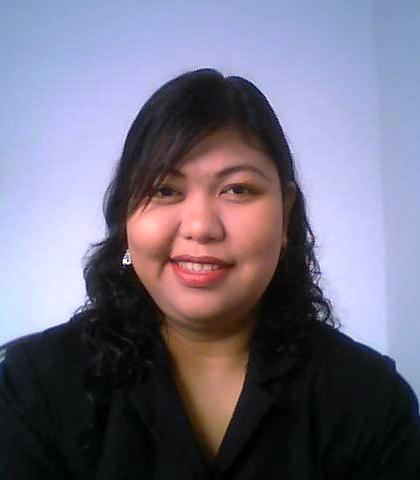 Home Address: Unit 1114, Celesta Bild., Cypress Towers, C5-Road, Taguig City, PhilippinesEmail: gtn.phils@gmail.com Phone: 09166249476/2349644Christopher Dotimas / 09178730211    Arlene P. Buenavidez / 09063015158
Experience2014 – Present  	Truvalue Pharma Corporation	Ususan, TaguigConsultant	Business ConsultantHelping Marketing to establish contactGiving training2012 – 2014  	Amikat Services Inc.	Global City, TaguigSales Support Consultant- For Malaysian AccountMaking more than 100 calls per dayMaking more than 70 effective calls per dayActivation consistent above average MVP of December 2012 with 15 Activation MVP of January 2013 with 31 Activation remarking international recordMeeting personal goalContributes to reach team’s monthly quota2009 – 2012                        Mapalad Pharma Corporation         Manila, PhilippinesOffice manager/IncorporatorManaging the office and the staffControl the financial flow of the companyResponsible for the good performance of the staffAuthorized and responsible for smooth conduct of all meetings with the clientsAuthorized and responsible for entering into any agreement related to businessAuthorized and responsible to any purchase on behalf of the companySpeaker/Chief of Guest for International Conference on  Global Marketing    strategies & Practices Organized by Nehru Group of Institute, TamilNadu, India2008 – 2009                        Calvary Charismatic Centre        Sabah, MalaysiaAccountantMonitoring/Controlling the flow of income and expenses of 42 outreach (branch) churches. Doing Balancing and updating weekly income and expendituresTranslator for Guest Speakers English to Malay/ Book translator- English to Malay2006 – 2008                       Glorious Praise Fellowship LTD       Hong KongMissionary Mainly teaching  Christian Education at the Drug Rehabilitation CentreGiving a Music Training at the Drug Rehabilitation CentreHelping in administration work and book keeping for the Rehabilitation CentreVisiting prisonsGiving counseling to Filipino & Indonesian Domestic Helper2004–2006	Maunlad Corporation	Davao, Phil.Corporate Treasurer/Incorporator/ManagerHandling meetings with farmers, investors and government representativeResponsible for 75 workers wages and workers performanceHandling importation  of seedlings and other materialsControlling of financial outgoing expenditures2003–2004	Word Of Hope	Manila, PhilippinesSecretary/MinisterMobilized missionary to different places in Malaysia and teach about Mission.Organized Mission trip for Missionary and minister to Malay tribe in Malaysia.Implemented training course for new Missionary for Malay Tribe.Conducting Praise and worship seminar to different churches2000–2002	Calvary Church, A/G	Kota Kinabalu, MalaysiaPart Time Bible School Student/PastorCompleting Bible School Course Bachelor in Biblical Studies Major in Church AdministrationEquipping Malay tribe in Mission and EvangelismPioneered a new Malay church under   Pioneered a Filipino church Conducting Praise and worship seminar to different churches.Translator for Guest Speakers English to Malay/ Book translator- English to Malay1999–2009	Calvary Church, A/G	Kota Kinabalu, MalaysiaChurch Office Administrator/Mission CoordinatorAdministrate church officeDistributing works for 23 staffMain Organizer for any church big eventsResponsible for any church events advertisement including artwork design for weekly newsletter and annual newsletterSupervising interior Mission churches Conducting Praise and worship seminar to different churches.Translator for Guest Speakers English to Malay/ Book translator- English to Malay1997–1999	Calvary Church, A/G	Kota Kinabalu, MalaysiaBible School Student/Full Time WorkerStudied in Malay Bible School at the same time working in the churchInvolve in Pioneering work at remote area and to malay speaking people in Pastor for Malay youth and Praise And Worship Ministry in the ChurchHead of Church  and Evangelism MinistryConducting Praise and worship seminar to different churches.Translator for Guest Speakers English to Malay/ Book translator- English to MalayEducation2000 – 2003                       Pusat Perlatihan Calvary      Kota Kinabalu, MalaysiaBachelor in Biblical Studies Major in Church Administration1997–1999	Pusat Perlatihan Calvary	Kota Kinabalu, MalaysiaDiploma in Pastoral Ministry1995–1997	Kinabalu Collage	Kota Kinabalu, MalaysiaComputer CourseOffice AdministrationSecretarial Course1989–1994	S.M.J.K. Tiong Hua	Sandakan, MalaysiaSecondary 1983–1988	S.K. Berhala Darat	Sandakan, MalaysiaPrimary 1 to 6Language SkillBahasa Malayu President of “Bahasa dan Sastera” (Language and Literature) from Secondary 3 to Secondary 5School Representative for Bahasa Speech Competitions (Pidato) from Primary 5 to Secondary 5.School Representative for  “Perbahasan” (Debate in Malay) from Secondary 1 to 5.Other Skills- Excellent oral and written English and Bahasa Malaysian/Indonesian communication skills.Translate books from English to Bahasa Malaysia- Developed computer skills Word, Excel, Publisher, Powerpoint, Explorer, etc).- Professional Phone Manner- Ability to handle multiple tasks. Ability to adhere to all organizational policies and procedures.References